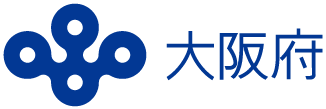 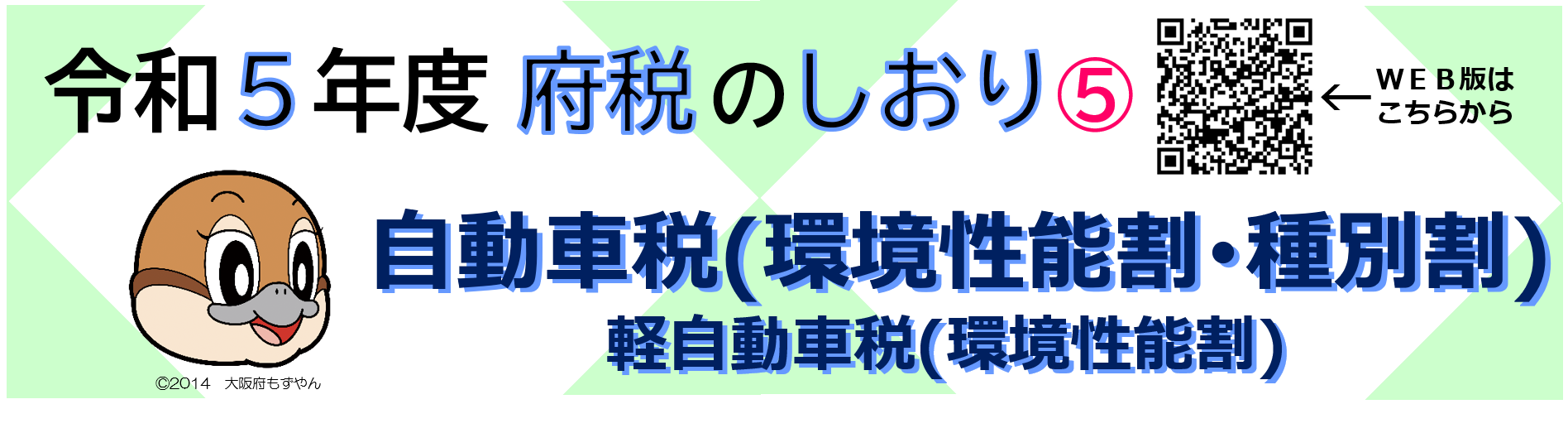 ■　納める人　自動車を取得した人が納めます。ただし、特殊自動車（ロードローラー、ブルドーザー等）と二輪車は課税対象となる自動車には含まれません。なお、自動車の売買において、売主がその所有権を留保しているとき（割賦販売の場合）は、当該自動車の買主が取得者とみなされ、買主が納めます。■　納める額　自動車の取得価額（課税標準額）　×　　税率　　＝　　税額●　自動車の取得価額自動車を取得するためにその対価として支払うべき金額で、自動車に付加して一体となっている物（例えば、ラジオ、ステレオ、カーナビ、エアコン等）の価額は含まれますが、スペアタイヤ、シートカバー、マット、標準工具等の付属物の価額は含まれません。ただし、無償で取得した場合や縁故者から格安で買った場合等は、通常の取引価額が取得価額となります。なお、自動車の取得価額が50万円以下の場合は、免税となります。また、先進安全自動車（ＡＳＶ）特例等について詳しくは、４ページに記載しています。●　税　率自動車税（環境性能割）は、その自動車の環境への負荷等の程度に応じて税率が決定します。具体的な税率については、２-３ページに記載しています。■　納める方法自動車の登録又は使用の届出の際に、自動車税事務所に自動車税（環境性能割・種別割）申告書を提出し、納めます。■　納める人三輪以上の軽自動車を取得した人が納めます。なお、軽自動車の売買において、売主がその所有権を留保しているとき（割賦販売の場合）は、当該軽自動車の買主が取得者とみなされ、買主が納めます。■　納める額三輪以上の軽自動車の取得価額（課税標準額）　×　税率　＝　税額取得価額の考え方は、自動車税（環境性能割）と同じです。具体的な税率については、２-３ページに記載しています。■　納める方法軽自動車の検査の際などに、自動車税事務所に申告書を提出し、納めます。自動車税（環境性能割）と同じです。※軽自動車税（環境性能割）は市町村税ですが、当分の間、都道府県が賦課徴収を行います。○　自動車税・軽自動車税（環境性能割）の税率表（新車・中古車問わずに適用）適用期間：令和５年４月１日～令和５年１２月31日※注１　　型式で判定できない場合は、車検証の燃料の種類欄に「ＣＮＧ」と記載され、また、備考欄に「低排出ガス車（21年基準NOx10%低減）」と記載される。※注２　 ポスト新長期規制とは、ディーゼル自動車等において、平成21年以降（車両総重量等により、平成21年、22年と異なる）に適用される排出ガス規制をいう。※注３　 「令和２年度燃費基準」については、令和12年度基準エネルギー消費効率を算定していない自動車であって、令和２年度基準エネルギー消費効率等算定自動車の場合に限り適用。※注４ 　「平成22年度燃費基準」については、令和12年度基準エネルギー消費効率、令和２年度基準エネルギー消費効率及び平成27年度基準エネルギー消費効率を算定していない自動車であって、平成22年度基準エネルギー消費効率算定自動車の場合に限り適用。適用期間：令和６年１月１日～令和６年３月31日※注１　　型式で判定できない場合は、車検証の燃料の種類欄に「ＣＮＧ」と記載され、また、備考欄に「低排出ガス車（２１年基準NOx10%低減）」と記載される。※注２　　ポスト新長期規制とは、ディーゼル自動車等において、平成２１年以降（車両総重量等により、平成２１年、２２年と異なる）に適用される排出ガス規制をいう。※注３　　「令和２年度燃費基準」については、令和１２年度基準エネルギー消費効率を算定していない自動車であって、令和２年度基準エネルギー消費効率等算定自動車の場合に限り適用。※注４　　「平成２２年度燃費基準」については、令和１２年度基準エネルギー消費効率、令和４年度基準エネルギー消費効率及び令和２年度基準エネルギー消費効率を算定していない自動車であって、平成２２年度基準エネルギー消費効率算定自動車の場合に限り適用。〇　令和５年度　自動車税（環境性能割）に係る特例措置（バリアフリー・先進安全自動車（ＡＳＶ）特例）バリアフリー特例（新車を取得する場合のみ）先進安全自動車（ＡＳＶ）（新車を取得する場合のみ）自動車及び軽自動車を保有するためには税・手数料の納付や、その他多くの手続が必要となります。これらの税・手数料の納付や手続をオンライン申請で、一括して行うことを可能にしたのが、「自動車保有関係手続のワンストップサービス」及び「軽自動車保有関係手続のワンストップサービス」です。当サービスをご利用になれば、申請のために窓口へ出向く必要がなくなります。≪自動車保有関係手続のワンストップサービス（OSS）≫〇　自動車保有関係手続のワンストップサービスヘルプデスク050-5540-2000　8:30～17:00（年末年始を除く平日）〇　OSSポータルサイト　https://www.oss.mlit.go.jp/portal/≪軽自動車保有関係手続のワンストップサービス（軽OSS）≫〇　軽OSS専用ダイヤル050-3364-0800　8:30～17:00（土・日・祝日・12月29日～１月３日は除く）〇　軽OSSポータルサイト　https://www.k-oss.keikenkyo.or.jp/portal/index.html■　納める人自動車の使用の本拠を府内に登録している自動車を所有している人が納めます。自動車の売買において、売主がその所有権を留保しているとき（割賦販売の場合）は、当該自動車の買主が所有者とみなされ、買主が納めます。自動車を譲渡（移転登録）した場合は、当該年度の自動車税（種別割）は旧所有者に、翌年度から新所有者に課税されます。なお、二輪の小型自動車、軽自動車等については、市町村で軽自動車税（種別割）が課税されます。※一定の要件に該当する身体障がい者、戦傷病者、知的障がい者及び精神障がい者の方については、減免の制度がございます。詳しくは「自動車税（環境性能割・種別割）の減免のしおり」をご覧ください。■　納める額　自動車の種別、用途、総排気量等によって税率（年税額）が定められていますが、自動車を新規に登録した場合や自動車を抹消する登録（廃車）をした場合には、月割計算により課税又は減額されます。詳しくは「自動車税（種別割）税額表」をご覧ください。●　月割計算による課税　●　月割計算による還付　年税額から、上記の月割計算による課税額を差し引いた金額です。■　納める方法●　申　告　自動車を新たに所有する場合や、譲渡・廃車をした場合は、自動車税事務所に自動車税（環境性能割・種別割）申告書を提出しなければなりません。●　納　税　　賦課期日（毎年４月１日）に自動車を所有している人は、４月から翌年３月までの１年分の税金（年額）を府から送付される自動車税（種別割）納税通知書で、５月に納めます。新規登録時の月割計算による課税は、登録手続の際に自動車税（環境性能割・種別割）申告書を提出し、納めます。●　納付書の交付について自動車税（種別割）の納付書を窓口で交付する際には、自動車の登録番号と車台番号の下４桁を確認させていただきます。■　グリーン化税制　環境負荷の小さい自動車に対しては自動車税（種別割）の軽減を行い、環境負荷の大きい自動車に対しては重課を行う制度です。●　環境負荷の小さい自動車初めて新規登録（以下、「新車新規登録」といいます。）をされた次表の自動車について、新車新規登録した翌年度の税率が軽減され、軽減された年度の翌年度以降は通常の税率で課税されます。（軽減されるのは１年度分のみです。）※「ガソリン自動車、ＬＰＧ自動車」は平成30年排出ガス基準50％以上低減達成車又は平成17年排出ガス基準75％以上低減達成車に限ります。※「クリーンディーゼル車」は平成30年排出ガス基準適合車又は平成21年排出ガス基準適合車に限ります。●　環境負荷の大きい自動車新車新規登録から11年を超えるディーゼル自動車及び13年を超えるガソリン自動車（LPG自動車を含む）の税率は概ね15%（一般乗合用以外のバス及びトラックは概ね10%）高くなります。なお、電気自動車、天然ガス自動車（ガソリン又は軽油との併用車は除く）、メタノール自動車、ハイブリッド自動車（ガソリン）、一般乗合用バス、被けん引自動車は除きます。令和５年度、重課対象となる自動車は右表のとおりです。初度登録については車検証にてご確認ください。■　納付の窓口自動車税（種別割）は、各府税事務所のほか、以下の場所や方法で納めることができます。●　金融機関等府の指定金融機関、指定代理金融機関若しくは収納代理金融機関、大阪府内の郵便局で納めることができます。さらに、「地方税統一QRコード」の印刷がある自動車税（種別割）の納付書については、これに対応する金融機関でも納めることができます。詳しくは府税のホームページ「府税あらかると」の取扱金融機関一覧をご覧ください。QRコードは（株）デンソーウェーブの登録商標です。●　コンビニエンスストア等コンビニエンスストア収納用のバーコードの印刷がある自動車税（種別割）の納付書（30万円以下のもの）は、以下の国内のコンビニエンスストア等で納めることができます。　　※コンビニエンスストア等で納付される場合にはレジにて必ずレシートをお受取ください。　（令和５年５月１日現在）●　スマートフォン決済アプリを利用した納付「地方税統一QRコード」の印刷がある自動車税（種別割）の納付書については、スマートフォン決済アプリから「地方税統一QRコード」を読み取ることで、府税を納めることができます。詳しくは、府税のホームページをご覧ください。●　クレジットカードを利用した納付「地方税統一QRコード」又は「ｅＬ番号」の印刷がある自動車税（種別割）の納付書については、「地方税お支払サイト」を利用して、クレジットカードで府税を納めることができます。詳しくは、府税のホームページをご覧ください。●　Pay-easy（ペイジー）を利用した納付「地方税統一QRコード」又は「ｅＬ番号」の印刷がある自動車税（種別割）の納付書は、「地方税お支払サイト」を利用して、金融機関のＡＴＭ等やインターネットバンキングで納めることができます。詳しくは、府税のホームページをご覧ください。自動車税（種別割）納税証明書(継続検査・構造等変更検査用)の交付について○ 納税確認の電子化について～納税証明書の提示が省略できます～車検を受ける運輸支局等において自動車税（種別割）の納税確認を電子的に行うことが可能となったため、車検時に納税証明書の提示を省略できます。※　自動車税（種別割）に未納があると、これまでどおり車検を受けることはできません。※　運輸支局等への納税情報の提供は、納税後１週間程度かかります。納税後すぐに車検を受ける場合には、運輸支局等で電子的に納税確認ができませんので、これまでどおり府が発行する納税証明書を提示してください。※　納税情報の確認にあたって大阪府から運輸支局等へ提示する情報は、①自動車登録番号、②車台番号（下4桁に限る）、③自動車税（種別割）の納税状況（完納又は未納かどうか）です。住所、氏名、税額等の個人情報は、提供いたしません。なお、運輸支局等への納税情報の提供を希望されない場合は、書面による申出により、情報の提供を中止し、電子確認ができないように対応します。詳しくは、冊子裏面に記載の自動車税コールセンターまでお問い合わせください。■　自動車税（種別割）に関するお問合せ　　　        　　　　　　　　　　　　　　　　　　　　　  （令和５年４月１日現在）◎　本所の開庁時間は平日の午前９時から午後５時45分まで、分室の開庁時間は平日の午前８時45分から午後５時30分までです。(注)  軽自動車税（環境性能割）については、次へお問い合わせください。 大阪ナンバー該当区域の場合は、072-604-2772（軽自動車検査協会 大阪主管事務所 高槻支所内　軽自動車税（環境性能割）担当）和泉・堺ナンバー該当区域の場合は、072-273-1066（軽自動車検査協会 大阪主管事務所 和泉支所内　軽自動車税（環境性能割）担当）なにわナンバー該当区域の場合は、06-6612-2181（軽自動車検査協会 大阪主管事務所　軽自動車税（環境性能割）担当）■　府税事務所（減免申請等にかかる自動車税（種別割）の手続き窓口）◎　開庁時間はすべて平日の午前９時から午後５時45分までです。★ 上記お問合せ先のファックス番号は、お問合せ専用です。申請書・申告書等は受け付けられませんので、ご注意ください。★ 間違い電話が増えています。おかけ間違いのないよう、ご注意ください。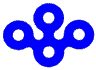 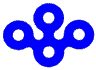 自動車税（環境性能割）大阪府　自動車税（種別割）　税額表検索大阪府　自動車税（種別割）　税額表検索区分車両総重量等対象となる条件対象となる条件税率税率税率税率区分車両総重量等対象となる条件対象となる条件登録自動車登録自動車軽自動車軽自動車区分車両総重量等排出ガス基準燃費基準営業用自家用営業用自家用下記の区分・対象となる条件に該当しない自動車―――2%3%2%2%電気自動車

※燃料電池自動車を含む―――非課税非課税非課税非課税天然ガス自動車―・平成30年排出ガス基準適合（3.5ｔ以下の自動車）
または・ポスト新長期規制からNOx10%低減達成（注１、2）―非課税非課税非課税非課税プラグイン
ハイブリッド自動車―――非課税非課税――ガソリン自動車
及び
石油ガス自動車
（ＬＰＧ）乗用車（★★★★）
　・平成30年排出ガス基準50%低減達成
　　または
　・平成17年排出ガス基準75%低減達成令和12年度燃費基準85%達成車
（令和2年度燃費基準123%達成車 ※注３）
（平成22年度燃費基準84%向上達成車 ※注４）
かつ令和2年度燃費基準達成車
（平成22年度燃費基準50%向上達成車 ※注４）非課税非課税非課税非課税ガソリン自動車
及び
石油ガス自動車
（ＬＰＧ）乗用車（★★★★）
　・平成30年排出ガス基準50%低減達成
　　または
　・平成17年排出ガス基準75%低減達成令和12年度燃費基準85%達成車
（令和2年度燃費基準123%達成車 ※注３）
（平成22年度燃費基準84%向上達成車 ※注４）
かつ令和2年度燃費基準達成車
（平成22年度燃費基準50%向上達成車 ※注４）非課税非課税非課税非課税ガソリン自動車
及び
石油ガス自動車
（ＬＰＧ）乗用車（★★★★）
　・平成30年排出ガス基準50%低減達成
　　または
　・平成17年排出ガス基準75%低減達成令和12年度燃費基準75%達成車
（令和2年度燃費基準109%達成車 ※注３）
（平成22年度燃費基準62%向上達成車 ※注４）
かつ令和2年度燃費基準達成車
（平成22年度燃費基準50%向上達成車 ※注４）非課税1%非課税非課税ガソリン自動車
及び
石油ガス自動車
（ＬＰＧ）乗用車（★★★★）
　・平成30年排出ガス基準50%低減達成
　　または
　・平成17年排出ガス基準75%低減達成令和12年度燃費基準75%達成車
（令和2年度燃費基準109%達成車 ※注３）
（平成22年度燃費基準62%向上達成車 ※注４）
かつ令和2年度燃費基準達成車
（平成22年度燃費基準50%向上達成車 ※注４）非課税1%非課税非課税ガソリン自動車
及び
石油ガス自動車
（ＬＰＧ）乗用車（★★★★）
　・平成30年排出ガス基準50%低減達成
　　または
　・平成17年排出ガス基準75%低減達成令和12年度燃費基準65%達成車
かつ令和2年度燃費基準達成車
（平成22年度燃費基準50%向上達成車 ※注４）0.5%2%0.5%1%※石油ガス自動車については、登録自動車のみ対象となります。乗用車（★★★★）
　・平成30年排出ガス基準50%低減達成
　　または
　・平成17年排出ガス基準75%低減達成令和12年度燃費基準65%達成車
かつ令和2年度燃費基準達成車
（平成22年度燃費基準50%向上達成車 ※注４）0.5%2%0.5%1%※石油ガス自動車については、登録自動車のみ対象となります。乗用車（★★★★）
　・平成30年排出ガス基準50%低減達成
　　または
　・平成17年排出ガス基準75%低減達成令和12年度燃費基準60%達成車
かつ令和2年度燃費基準達成車
（平成22年度燃費基準50%向上達成車 ※注４）1%2%0.5%1%※石油ガス自動車については、登録自動車のみ対象となります。乗用車（★★★★）
　・平成30年排出ガス基準50%低減達成
　　または
　・平成17年排出ガス基準75%低減達成令和12年度燃費基準55%達成車
（令和2年度燃費基準80%達成車 ※注３）
（平成22年度燃費基準19%向上達成車 ※注４）2%3%1%2%クリ―ン
ディーゼル自動車乗用車　・平成30年排出ガス基準適合
　　または
　・ポスト新長期規制適合（注２）　
   ※型式指定車に限る。令和12年度燃費基準85%達成車
（令和2年度燃費基準123%達成車 ※注３）
（平成22年度燃費基準84%向上達成車 ※注４）
かつ令和2年度燃費基準達成車
（平成22年度燃費基準50%向上達成車 ※注４）非課税非課税――クリ―ン
ディーゼル自動車乗用車　・平成30年排出ガス基準適合
　　または
　・ポスト新長期規制適合（注２）　
   ※型式指定車に限る。令和12年度燃費基準75%達成車
（令和2年度燃費基準109%達成車 ※注３）
（平成22年度燃費基準62%向上達成車 ※注４）
かつ令和2年度燃費基準達成車
（平成22年度燃費基準50%向上達成車 ※注４）非課税非課税――クリ―ン
ディーゼル自動車乗用車　・平成30年排出ガス基準適合
　　または
　・ポスト新長期規制適合（注２）　
   ※型式指定車に限る。令和12年度燃費基準65%達成車
かつ令和2年度燃費基準達成車
（平成22年度燃費基準50%向上達成車 ※注４）非課税非課税――クリ―ン
ディーゼル自動車乗用車　・平成30年排出ガス基準適合
　　または
　・ポスト新長期規制適合（注２）　
   ※型式指定車に限る。令和12年度燃費基準60%達成車
かつ令和2年度燃費基準達成車
（平成22年度燃費基準50%向上達成車 ※注４）非課税非課税――ガソリン自動車車両総重量
2.5t以下の
バス（★★★★）
　・平成30年排出ガス基準50%低減達成
　　または
　・平成17年排出ガス基準75%低減達成令和2年度燃費基準5%向上達成車
（平成22年度燃費基準57%向上達成車 ※注４）非課税非課税――ガソリン自動車車両総重量
2.5t以下の
バス（★★★★）
　・平成30年排出ガス基準50%低減達成
　　または
　・平成17年排出ガス基準75%低減達成令和2年度燃費基準達成車
（平成22年度燃費基準50%向上達成車 ※注４）0.5%1%――ガソリン自動車車両総重量
2.5t以下の
バス（★★★★）
　・平成30年排出ガス基準50%低減達成
　　または
　・平成17年排出ガス基準75%低減達成平成27年度燃費基準15%向上達成車
（平成22年度燃費基準44%向上達成車 ※注４）1%2%――ガソリン自動車車両総重量
2.5t以下の
トラック（★★★★）
　・平成30年排出ガス基準50%低減達成
　　または
　・平成17年排出ガス基準75%低減達成平成27年度燃費基準25%向上達成車
（平成22年度燃費基準57%向上達成車 ※注４）非課税非課税非課税非課税ガソリン自動車車両総重量
2.5t以下の
トラック（★★★★）
　・平成30年排出ガス基準50%低減達成
　　または
　・平成17年排出ガス基準75%低減達成平成27年度燃費基準20%向上達成車
（平成22年度燃費基準50%向上達成車 ※注４）0.5%1%0.5%1%ガソリン自動車車両総重量
2.5t以下の
トラック（★★★★）
　・平成30年排出ガス基準50%低減達成
　　または
　・平成17年排出ガス基準75%低減達成平成27年度燃費基準15%向上達成車
（平成22年度燃費基準44%向上達成車 ※注４）1%2%1%2%ガソリン自動車車両総重量
2.5t超3.5t以下の
バス・トラック（★★★★）
　・平成30年排出ガス基準50%低減達成
　　または
　・平成17年排出ガス基準75%低減達成平成27年度燃費基準15%向上達成車非課税非課税――ガソリン自動車車両総重量
2.5t超3.5t以下の
バス・トラック（★★★★）
　・平成30年排出ガス基準50%低減達成
　　または
　・平成17年排出ガス基準75%低減達成平成27年度燃費基準10%向上達成車0.5%1%――ガソリン自動車車両総重量
2.5t超3.5t以下の
バス・トラック（★★★★）
　・平成30年排出ガス基準50%低減達成
　　または
　・平成17年排出ガス基準75%低減達成平成27年度燃費基準5%向上達成車1%2%――ガソリン自動車車両総重量
2.5t超3.5t以下の
バス・トラック（★★★）
　・平成30年排出ガス基準25%低減達成
　　または
　・平成17年排出ガス基準50%低減達成令和2年度燃費基準達成車（バスに限る）非課税非課税――ガソリン自動車車両総重量
2.5t超3.5t以下の
バス・トラック（★★★）
　・平成30年排出ガス基準25%低減達成
　　または
　・平成17年排出ガス基準50%低減達成平成27年度燃費基準20%向上達成車（トラックに限る）非課税非課税――ガソリン自動車車両総重量
2.5t超3.5t以下の
バス・トラック（★★★）
　・平成30年排出ガス基準25%低減達成
　　または
　・平成17年排出ガス基準50%低減達成平成27年度燃費基準15%向上達成車0.5%1%――ガソリン自動車車両総重量
2.5t超3.5t以下の
バス・トラック（★★★）
　・平成30年排出ガス基準25%低減達成
　　または
　・平成17年排出ガス基準50%低減達成平成27年度燃費基準10%向上達成車1%2%――ディーゼル自動車車両総重量
2.5t超3.5t以下の
バス・トラック・平成30年排出ガス基準適合
　または
・ポスト新長期規制からNOxかつPM10%低減達成（注２）平成27年度燃費基準15%向上達成車非課税非課税――ディーゼル自動車車両総重量
2.5t超3.5t以下の
バス・トラック・平成30年排出ガス基準適合
　または
・ポスト新長期規制からNOxかつPM10%低減達成（注２）平成27年度燃費基準10%向上達成車0.5%1%――ディーゼル自動車車両総重量
2.5t超3.5t以下の
バス・トラック・平成30年排出ガス基準適合
　または
・ポスト新長期規制からNOxかつPM10%低減達成（注２）平成27年度燃費基準5%向上達成車1%2%――ディーゼル自動車車両総重量
2.5t超3.5t以下の
バス・トラック　・ポスト新長期規制適合（注２）令和2年度燃費基準達成車（バスに限る）非課税非課税――ディーゼル自動車車両総重量
2.5t超3.5t以下の
バス・トラック　・ポスト新長期規制適合（注２）平成27年度燃費基準20%向上達成車（トラックに限る）非課税非課税――ディーゼル自動車車両総重量
2.5t超3.5t以下の
バス・トラック　・ポスト新長期規制適合（注２）平成27年度燃費基準15%向上達成車0.5%1%――ディーゼル自動車車両総重量
2.5t超3.5t以下の
バス・トラック　・ポスト新長期規制適合（注２）平成27年度燃費基準10%向上達成車1%2%――ディーゼル自動車車両総重量
3.5t超の
バス・トラック・平成28年排出ガス基準適合
　または
・ポスト新長期規制からNOxかつPM10%低減達成（注２）平成27年度燃費基準10%向上達成車非課税非課税――ディーゼル自動車車両総重量
3.5t超の
バス・トラック・平成28年排出ガス基準適合
　または
・ポスト新長期規制からNOxかつPM10%低減達成（注２）平成27年度燃費基準5%向上達成車0.5%1%――ディーゼル自動車車両総重量
3.5t超の
バス・トラック・平成28年排出ガス基準適合
　または
・ポスト新長期規制からNOxかつPM10%低減達成（注２）平成27年度燃費基準達成車1%2%――区分車両総重量等対象となる条件対象となる条件税率税率税率税率区分車両総重量等対象となる条件対象となる条件登録自動車登録自動車軽自動車軽自動車区分車両総重量等排出ガス基準燃費基準営業用自家用営業用自家用下記の区分・対象となる条件に該当しない自動車―――2%3%2%2%電気自動車※燃料電池自動車を含む―――非課税非課税非課税非課税天然ガス自動車―・平成30年排出ガス基準適合（3.5ｔ以下の自動車）
　または
・ポスト新長期規制からNOx10%低減達成（注１、2）―非課税非課税非課税非課税プラグイン
ハイブリッド自動車―――非課税非課税――ガソリン自動車
及び
石油ガス自動車
（ＬＰＧ）乗用車（★★★★）
　・平成30年排出ガス基準50%低減達成
　　または
　・平成17年排出ガス基準75%低減達成令和12年度燃費基準85%達成車
（令和2年度燃費基準123%達成車 ※注３）
（平成22年度燃費基準84%向上達成車 ※注４）
かつ令和2年度燃費基準達成車
（平成22年度燃費基準50%向上達成車 ※注４）非課税非課税非課税非課税ガソリン自動車
及び
石油ガス自動車
（ＬＰＧ）乗用車（★★★★）
　・平成30年排出ガス基準50%低減達成
　　または
　・平成17年排出ガス基準75%低減達成令和12年度燃費基準85%達成車
（令和2年度燃費基準123%達成車 ※注３）
（平成22年度燃費基準84%向上達成車 ※注４）
かつ令和2年度燃費基準達成車
（平成22年度燃費基準50%向上達成車 ※注４）非課税非課税非課税非課税ガソリン自動車
及び
石油ガス自動車
（ＬＰＧ）乗用車（★★★★）
　・平成30年排出ガス基準50%低減達成
　　または
　・平成17年排出ガス基準75%低減達成令和12年度燃費基準80%達成車
（令和2年度燃費基準116%達成車 ※注３）
（平成22年度燃費基準73%向上達成車 ※注４）
かつ令和2年度燃費基準達成車
（平成22年度燃費基準50%向上達成車 ※注４）非課税1%非課税非課税ガソリン自動車
及び
石油ガス自動車
（ＬＰＧ）乗用車（★★★★）
　・平成30年排出ガス基準50%低減達成
　　または
　・平成17年排出ガス基準75%低減達成令和12年度燃費基準80%達成車
（令和2年度燃費基準116%達成車 ※注３）
（平成22年度燃費基準73%向上達成車 ※注４）
かつ令和2年度燃費基準達成車
（平成22年度燃費基準50%向上達成車 ※注４）非課税1%非課税非課税ガソリン自動車
及び
石油ガス自動車
（ＬＰＧ）乗用車（★★★★）
　・平成30年排出ガス基準50%低減達成
　　または
　・平成17年排出ガス基準75%低減達成令和12年度燃費基準70%達成車
（令和2年度燃費基準102%達成車 ※注３）
（平成22年度燃費基準51%向上達成車 ※注４）
かつ令和2年度燃費基準達成車
（平成22年度燃費基準50%向上達成車 ※注４）0.5%2%0.5%1%※石油ガス自動車については、登録自動車のみ対象となります。乗用車（★★★★）
　・平成30年排出ガス基準50%低減達成
　　または
　・平成17年排出ガス基準75%低減達成令和12年度燃費基準70%達成車
（令和2年度燃費基準102%達成車 ※注３）
（平成22年度燃費基準51%向上達成車 ※注４）
かつ令和2年度燃費基準達成車
（平成22年度燃費基準50%向上達成車 ※注４）0.5%2%0.5%1%※石油ガス自動車については、登録自動車のみ対象となります。乗用車（★★★★）
　・平成30年排出ガス基準50%低減達成
　　または
　・平成17年排出ガス基準75%低減達成令和12年度燃費基準60%達成車
（令和2年度燃費基準87%達成車 ※注３）
（平成22年度燃費基準30%向上達成車 ※注４）
かつ令和2年度燃費基準達成車
（平成22年度燃費基準50%向上達成車 ※注４）1%3%1%2%※石油ガス自動車については、登録自動車のみ対象となります。乗用車（★★★★）
　・平成30年排出ガス基準50%低減達成
　　または
　・平成17年排出ガス基準75%低減達成令和12年度燃費基準60%達成車
（令和2年度燃費基準87%達成車 ※注３）
（平成22年度燃費基準30%向上達成車 ※注４）
かつ令和2年度燃費基準達成車
（平成22年度燃費基準50%向上達成車 ※注４）1%3%1%2%クリ―ン
ディーゼル自動車乗用車・平成30年排出ガス基準適合
　または
・ポスト新長期規制適合（注２）　※型式指定車に限る。令和12年度燃費基準85%達成車
（令和2年度燃費基準123%達成車 ※注３）
（平成22年度燃費基準84%向上達成車 ※注４）
かつ令和2年度燃費基準達成車
（平成22年度燃費基準50%向上達成車 ※注４）非課税非課税――クリ―ン
ディーゼル自動車乗用車・平成30年排出ガス基準適合
　または
・ポスト新長期規制適合（注２）　※型式指定車に限る。令和12年度燃費基準80%達成車
（令和2年度燃費基準116%達成車 ※注３）
（平成22年度燃費基準73%向上達成車 ※注４）
かつ令和2年度燃費基準達成車
（平成22年度燃費基準50%向上達成車 ※注４）非課税1%――クリ―ン
ディーゼル自動車乗用車・平成30年排出ガス基準適合
　または
・ポスト新長期規制適合（注２）　※型式指定車に限る。令和12年度燃費基準70%達成車
（令和2年度燃費基準102%達成車 ※注３）
（平成22年度燃費基準51%向上達成車 ※注４）
かつ令和2年度燃費基準達成車
（平成22年度燃費基準50%向上達成車 ※注４）0.5%2%――クリ―ン
ディーゼル自動車乗用車・平成30年排出ガス基準適合
　または
・ポスト新長期規制適合（注２）　※型式指定車に限る。令和12年度燃費基準60%達成車
（令和2年度燃費基準87%達成車 ※注３）
（平成22年度燃費基準30%向上達成車 ※注４）
かつ令和2年度燃費基準達成車
（平成22年度燃費基準50%向上達成車 ※注４）1%3%――ガソリン自動車車両総重量
3.5t以下の
バス（★★★★）
　・平成30年排出ガス基準50%低減達成
　　または
　・平成17年排出ガス基準75%低減達成令和2年度燃費基準105％達成車非課税非課税――ガソリン自動車車両総重量
3.5t以下の
バス（★★★★）
　・平成30年排出ガス基準50%低減達成
　　または
　・平成17年排出ガス基準75%低減達成令和2年度燃費基準達成車0.5%1%――ガソリン自動車車両総重量
3.5t以下の
バス（★★★）
　・平成30年排出ガス基準25%低減達成
　　または
　・平成17年排出ガス基準50%低減達成令和2年度燃費基準110％達成車非課税非課税――ガソリン自動車車両総重量
3.5t以下の
バス（★★★）
　・平成30年排出ガス基準25%低減達成
　　または
　・平成17年排出ガス基準50%低減達成令和2年度燃費基準105％達成車0.5%1%――ガソリン自動車車両総重量
3.5t以下の
バス（★★★）
　・平成30年排出ガス基準25%低減達成
　　または
　・平成17年排出ガス基準50%低減達成令和2年度燃費基準達成車1%2%――ガソリン自動車車両総重量
2.5t以下の
トラック（★★★★）
　・平成30年排出ガス基準50%低減達成
　　または
　・平成17年排出ガス基準75%低減達成令和4年度燃費基準105%達成車
（平成22年度燃費基準63%向上達成車 ※注４）非課税非課税非課税非課税ガソリン自動車車両総重量
2.5t以下の
トラック（★★★★）
　・平成30年排出ガス基準50%低減達成
　　または
　・平成17年排出ガス基準75%低減達成令和4年度燃費基準達成車
（平成22年度燃費基準55%向上達成車 ※注４）0.5%1%0.5%1%ガソリン自動車車両総重量
2.5t以下の
トラック（★★★★）
　・平成30年排出ガス基準50%低減達成
　　または
　・平成17年排出ガス基準75%低減達成令和4年度燃費基準95%達成車
（平成22年度燃費基準47%向上達成車 ※注４）1%2%1%2%ガソリン自動車車両総重量
3.5t以下の
トラック（★★★★）
　・平成30年排出ガス基準50%低減達成
　　または
　・平成17年排出ガス基準75%低減達成令和4年度燃費基準達成車非課税非課税――ガソリン自動車車両総重量
3.5t以下の
トラック（★★★★）
　・平成30年排出ガス基準50%低減達成
　　または
　・平成17年排出ガス基準75%低減達成令和4年度燃費基準95%達成車0.5%1%――ガソリン自動車車両総重量2.5t超3.5t以下のトラック（★★★）　・平成30年排出ガス基準25%低減達成　 または　・平成17年排出ガス基準50%低減達成令和4年度燃費基準105%達成車非課税非課税――ガソリン自動車車両総重量2.5t超3.5t以下のトラック（★★★）　・平成30年排出ガス基準25%低減達成　 または　・平成17年排出ガス基準50%低減達成令和4年度燃費基準達成車0.5%1%――ガソリン自動車車両総重量2.5t超3.5t以下のトラック（★★★）　・平成30年排出ガス基準25%低減達成　 または　・平成17年排出ガス基準50%低減達成令和4年度燃費基準95%達成車1%2%――ディーゼル自動車車両総重量
3.5t以下の
バス・平成30年排出ガス基準適合
　または
・ポスト新長期規制からNOxかつPM10%低減達成（注２）令和2年度燃費基準105％達成車非課税非課税――ディーゼル自動車車両総重量
3.5t以下の
バス・平成30年排出ガス基準適合
　または
・ポスト新長期規制からNOxかつPM10%低減達成（注２）令和2年度燃費基準達成車0.5%1%――ディーゼル自動車車両総重量
3.5t以下の
バス　・ポスト新長期規制適合（注２）令和2年度燃費基準110％達成車非課税非課税――ディーゼル自動車車両総重量
3.5t以下の
バス　・ポスト新長期規制適合（注２）令和2年度燃費基準105％達成車0.5%1%――ディーゼル自動車車両総重量
3.5t以下の
バス　・ポスト新長期規制適合（注２）令和2年度燃費基準達成車1%2%――ディーゼル自動車車両総重量
2.5t超3.5t以下の
トラック・平成30年排出ガス基準適合
　または
・ポスト新長期規制からNOxかつPM10%低減達成（注２）令和4年度燃費基準達成車非課税非課税――ディーゼル自動車車両総重量
2.5t超3.5t以下の
トラック・平成30年排出ガス基準適合
　または
・ポスト新長期規制からNOxかつPM10%低減達成（注２）令和4年度燃費基準95%達成車0.5%1%――ディーゼル自動車車両総重量
2.5t超3.5t以下の
トラック　・ポスト新長期規制適合（注２）令和4年度燃費基準105%達成車非課税非課税――ディーゼル自動車車両総重量
2.5t超3.5t以下の
トラック　・ポスト新長期規制適合（注２）令和4年度燃費基準達成車0.5%1%――ディーゼル自動車車両総重量
2.5t超3.5t以下の
トラック　・ポスト新長期規制適合（注２）令和4年度燃費基準95%達成車1%2%――ディーゼル自動車車両総重量
3.5t超の
バス・トラック・平成28年排出ガス基準適合
　または
・ポスト新長期規制からNOxかつPM10%低減達成（注２）平成27年度燃費基準15%向上達成車非課税非課税――ディーゼル自動車車両総重量
3.5t超の
バス・トラック・平成28年排出ガス基準適合
　または
・ポスト新長期規制からNOxかつPM10%低減達成（注２）平成27年度燃費基準10%向上達成車0.5%1%――ディーゼル自動車車両総重量
3.5t超の
バス・トラック・平成28年排出ガス基準適合
　または
・ポスト新長期規制からNOxかつPM10%低減達成（注２）平成27年度燃費基準5％向上達成車1%2%――区分区分対象となる条件取得価額
控除の額適用期間ノンステップバスノンステップバス次の２点のどちらかに該当する自動車
①一般乗合旅客自動車運送事業者が路線定期運行のために導入するもの
②一般貸切旅客自動車運送事業者がその事業のために導入するもの※車検証備考欄に「ノンステップバス」と記載される1,000万円控除R5.4.1
～
R7.3.31ノンステップバスノンステップバス次の２点のどちらかに該当する自動車
①一般乗合旅客自動車運送事業者が路線定期運行のために導入するもの
②一般貸切旅客自動車運送事業者がその事業のために導入するもの※車検証備考欄に「ノンステップバス」と記載される1,000万円控除R5.4.1
～
R7.3.31リフト付きバス
（乗車定員30人以上）リフト付きバス
（乗車定員30人以上）次の２点のどちらかに該当する自動車
　①一般乗合旅客自動車運送事業者が路線定期運行のために導入するもの
　②一般貸切旅客自動車運送事業者がその事業のために導入するもの
　  ※車検証備考欄に「リフト付きバス」と記載される650万円控除R5.4.1
～
R7.3.31空港アクセスバス次の２点のどちらかに該当する自動車
　①一般乗合旅客自動車運送事業者が路線定期運行のために導入するもの
　②一般貸切旅客自動車運送事業者がその事業のために導入するもの
　  ※車検証備考欄に「リフト付きバス」と記載される800万円控除R5.4.1
～
R7.3.31リフト付きバス
（乗車定員30人未満）リフト付きバス
（乗車定員30人未満）次の２点のどちらかに該当する自動車
　①一般乗合旅客自動車運送事業者が路線定期運行のために導入するもの
　②一般貸切旅客自動車運送事業者がその事業のために導入するもの
　  ※車検証備考欄に「リフト付きバス」と記載される200万円控除R5.4.1
～
R7.3.31ユニバーサルデザインタクシー
（UDタクシー）ユニバーサルデザインタクシー
（UDタクシー）一般乗用旅客自動車運送事業者がその事業のために導入する乗用車
※車検証備考欄に「認定ユニバーサルデザインタクシー」と記載される100万円控除R5.4.1
～
R7.3.31区分対象となる条件取得価額
控除の額適用期間車両総重量8ｔ超の
トラック
（被けん引自動車を除く）側方衝突警報装置及び衝突被害軽減ブレーキ（歩行者検知機能付き）を装備したもの
　※車検証備考欄に「側方衝突警報装置及び
  　衝突被害軽減ブレーキ（歩行者検知機能付き）搭載車両」と記載される350万円
控除R5.4.1
～
R6.4.30車両総重量8ｔ超の
トラック
（被けん引自動車を除く）側方衝突警報装置及び衝突被害軽減ブレーキ（歩行者検知機能付き）を装備したもの
　※車検証備考欄に「側方衝突警報装置及び
  　衝突被害軽減ブレーキ（歩行者検知機能付き）搭載車両」と記載される350万円
控除R5.4.1
～
R6.4.30車両総重量8ｔ超の
トラック
（被けん引自動車を除く）　側方衝突警報装置を装備したもの
　※車検証備考欄に「側方衝突警報装置搭載車両」と記載される175万円
控除R5.4.1
～
R6.4.30バス等　衝突被害軽減ブレーキ（歩行者検知機能付き）を装備したもの
　※車検証備考欄に「衝突被害軽減ブレーキ（歩行者検知機能付き）搭載車両」と記載される175万円
控除R5.4.1
～
R7.3.31車両総重量3.5ｔ超のトラック（被けん引自動車を除く）　衝突被害軽減ブレーキ（歩行者検知機能付き）を装備したもの　※車検証備考欄に「衝突被害軽減ブレーキ（歩行者検知機能付き）搭載車両」と記載される175万円控除R5.4.1～R7.3.31自動車税（種別割）大阪府　減免のしおり検索大阪府　自動車税（種別割）　税額表検索区分令和４年度に新車新規登録した場合（令和５年度の税率が軽減されます。）令和４年度に新車新規登録した場合（令和５年度の税率が軽減されます。）電気自動車、一定の排出ガス基準を満たす天然ガス自動車、プラグインハイブリッド自動車　（自家用・営業用を問わない）税率を概ね75％軽減税率を概ね75％軽減ガソリン自動車、ＬＰＧ自動車、クリーンディーゼル車（営業用乗用車に限る）令和12年度燃費基準70％達成かつ令和２年度燃費基準達成令和12年度燃費基準90％達成かつ令和２年度燃費基準達成ガソリン自動車、ＬＰＧ自動車、クリーンディーゼル車（営業用乗用車に限る）税率を概ね50％軽減税率を概ね75％軽減対象自動車初度登録ディーゼル自動車平成２４年３月31日以前ガソリン・LPG自動車平成２２年３月31日以前セブン‐イレブン、デイリーヤマザキ、ニューヤマザキデイリーストア、ファミリーマート、ミニストップ、ヤマザキスペシャルパートナーショップ、ヤマザキデイリーストアー、ローソン、MMK設置店（※）※MMK設置店とは、MMK(マルチメディアキオスク)端末が設置されているスーパーマーケットやドラッグストア等の店舗のことです。大阪府　スマホ　納税検索大阪府　クレジットカード　納税検索大阪府　ペイジー検索※　車検等のため納税証明書が至急必要な場合や、領収証書が必要な場合は、スマートフォン決済アプリ、クレジットカード及びPay-easy（ペイジー）による納付を利用せず、金融機関、コンビニエンスストア等でお支払ください。府税事務所等で納税証明書が発行可能となるのは、お支払手続完了後、おおむね１週間後です。領収証書の発行は行いませんので、ご了承ください。※　クレジットカードで納付する場合は、税額のほかにシステム利用料がかかります。≪自動車税AIチャットボットで24時間自動車税に関するお問合せができます！≫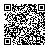 自動車税に関するよくあるご質問にAIチャットボットがお答えします。24時間365日、いつでも気軽にご利用ください！右記の二次元コードを読み取るか、「大阪府　自動車税AIチャットボット」で検索してください。 ≪インターネットで自動車税（種別割）納税通知書等の送付先の変更ができます！≫引越し等で住所が変わったときは、運輸支局等で住所変更の登録手続が必要です。直ちに登録の手続きができない場合は、インターネット（府税のホームページ「府税あらかると」）で自動車税（種別割）納税通知書等の送付先の変更手続を行ってください。住所変更の届出入力には、自動車の「登録番号」や「車台番号（下４桁）」が必要となりますので、車検証で確認してください。なお、住民票を移しただけでは、新住所へ納税通知書等は送付されませんのでご注意ください。名称名称名称名称電　　　話電　　　話電　　　話担　当　区　域担　当　区　域自動車税コールセンター自動車税コールセンター自動車税コールセンター自動車税コールセンター0570-0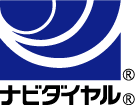 0570-00570-0大阪府内全域大阪府内全域一部のＩＰ電話等でつながらない場合は、０６－６７７６－７０２１までお願いします。受付時間　平日９：００～１７：４５　※　このナビダイヤルによる通話は大阪市までの通話料金でご利用いただけます。携帯電話からは20秒ごとに約10円でご利用いただけます。なお、通話料金はマイラインの登録にかかわらず、NTTコミュニケーションズからの請求となります。※　お問合せの際には、自動車の「登録番号」及び「車台番号（下４桁）」をご確認ください。　　　※　納税通知書等の発送直後や９時台は、つながりにくくなる場合がありますのでご了承ください。※　大阪府以外のナンバープレートが取り付けられた自動車に係る納税状況等の個別のご質問については、該当の都道府県にお問合せください。※　原動機付自転車、軽自動車、小型特殊自動車及び二輪の小型自動車については、市町村で軽自動車税（種別割）が課税されますので、軽自動車等の定置場の所在地を管轄する市町村にお問合せください。■　大阪自動車税事務所（登録（取得）時の自動車税（環境性能割・種別割）に関するお問合せ）一部のＩＰ電話等でつながらない場合は、０６－６７７６－７０２１までお願いします。受付時間　平日９：００～１７：４５　※　このナビダイヤルによる通話は大阪市までの通話料金でご利用いただけます。携帯電話からは20秒ごとに約10円でご利用いただけます。なお、通話料金はマイラインの登録にかかわらず、NTTコミュニケーションズからの請求となります。※　お問合せの際には、自動車の「登録番号」及び「車台番号（下４桁）」をご確認ください。　　　※　納税通知書等の発送直後や９時台は、つながりにくくなる場合がありますのでご了承ください。※　大阪府以外のナンバープレートが取り付けられた自動車に係る納税状況等の個別のご質問については、該当の都道府県にお問合せください。※　原動機付自転車、軽自動車、小型特殊自動車及び二輪の小型自動車については、市町村で軽自動車税（種別割）が課税されますので、軽自動車等の定置場の所在地を管轄する市町村にお問合せください。■　大阪自動車税事務所（登録（取得）時の自動車税（環境性能割・種別割）に関するお問合せ）一部のＩＰ電話等でつながらない場合は、０６－６７７６－７０２１までお願いします。受付時間　平日９：００～１７：４５　※　このナビダイヤルによる通話は大阪市までの通話料金でご利用いただけます。携帯電話からは20秒ごとに約10円でご利用いただけます。なお、通話料金はマイラインの登録にかかわらず、NTTコミュニケーションズからの請求となります。※　お問合せの際には、自動車の「登録番号」及び「車台番号（下４桁）」をご確認ください。　　　※　納税通知書等の発送直後や９時台は、つながりにくくなる場合がありますのでご了承ください。※　大阪府以外のナンバープレートが取り付けられた自動車に係る納税状況等の個別のご質問については、該当の都道府県にお問合せください。※　原動機付自転車、軽自動車、小型特殊自動車及び二輪の小型自動車については、市町村で軽自動車税（種別割）が課税されますので、軽自動車等の定置場の所在地を管轄する市町村にお問合せください。■　大阪自動車税事務所（登録（取得）時の自動車税（環境性能割・種別割）に関するお問合せ）一部のＩＰ電話等でつながらない場合は、０６－６７７６－７０２１までお願いします。受付時間　平日９：００～１７：４５　※　このナビダイヤルによる通話は大阪市までの通話料金でご利用いただけます。携帯電話からは20秒ごとに約10円でご利用いただけます。なお、通話料金はマイラインの登録にかかわらず、NTTコミュニケーションズからの請求となります。※　お問合せの際には、自動車の「登録番号」及び「車台番号（下４桁）」をご確認ください。　　　※　納税通知書等の発送直後や９時台は、つながりにくくなる場合がありますのでご了承ください。※　大阪府以外のナンバープレートが取り付けられた自動車に係る納税状況等の個別のご質問については、該当の都道府県にお問合せください。※　原動機付自転車、軽自動車、小型特殊自動車及び二輪の小型自動車については、市町村で軽自動車税（種別割）が課税されますので、軽自動車等の定置場の所在地を管轄する市町村にお問合せください。■　大阪自動車税事務所（登録（取得）時の自動車税（環境性能割・種別割）に関するお問合せ）一部のＩＰ電話等でつながらない場合は、０６－６７７６－７０２１までお願いします。受付時間　平日９：００～１７：４５　※　このナビダイヤルによる通話は大阪市までの通話料金でご利用いただけます。携帯電話からは20秒ごとに約10円でご利用いただけます。なお、通話料金はマイラインの登録にかかわらず、NTTコミュニケーションズからの請求となります。※　お問合せの際には、自動車の「登録番号」及び「車台番号（下４桁）」をご確認ください。　　　※　納税通知書等の発送直後や９時台は、つながりにくくなる場合がありますのでご了承ください。※　大阪府以外のナンバープレートが取り付けられた自動車に係る納税状況等の個別のご質問については、該当の都道府県にお問合せください。※　原動機付自転車、軽自動車、小型特殊自動車及び二輪の小型自動車については、市町村で軽自動車税（種別割）が課税されますので、軽自動車等の定置場の所在地を管轄する市町村にお問合せください。■　大阪自動車税事務所（登録（取得）時の自動車税（環境性能割・種別割）に関するお問合せ）一部のＩＰ電話等でつながらない場合は、０６－６７７６－７０２１までお願いします。受付時間　平日９：００～１７：４５　※　このナビダイヤルによる通話は大阪市までの通話料金でご利用いただけます。携帯電話からは20秒ごとに約10円でご利用いただけます。なお、通話料金はマイラインの登録にかかわらず、NTTコミュニケーションズからの請求となります。※　お問合せの際には、自動車の「登録番号」及び「車台番号（下４桁）」をご確認ください。　　　※　納税通知書等の発送直後や９時台は、つながりにくくなる場合がありますのでご了承ください。※　大阪府以外のナンバープレートが取り付けられた自動車に係る納税状況等の個別のご質問については、該当の都道府県にお問合せください。※　原動機付自転車、軽自動車、小型特殊自動車及び二輪の小型自動車については、市町村で軽自動車税（種別割）が課税されますので、軽自動車等の定置場の所在地を管轄する市町村にお問合せください。■　大阪自動車税事務所（登録（取得）時の自動車税（環境性能割・種別割）に関するお問合せ）一部のＩＰ電話等でつながらない場合は、０６－６７７６－７０２１までお願いします。受付時間　平日９：００～１７：４５　※　このナビダイヤルによる通話は大阪市までの通話料金でご利用いただけます。携帯電話からは20秒ごとに約10円でご利用いただけます。なお、通話料金はマイラインの登録にかかわらず、NTTコミュニケーションズからの請求となります。※　お問合せの際には、自動車の「登録番号」及び「車台番号（下４桁）」をご確認ください。　　　※　納税通知書等の発送直後や９時台は、つながりにくくなる場合がありますのでご了承ください。※　大阪府以外のナンバープレートが取り付けられた自動車に係る納税状況等の個別のご質問については、該当の都道府県にお問合せください。※　原動機付自転車、軽自動車、小型特殊自動車及び二輪の小型自動車については、市町村で軽自動車税（種別割）が課税されますので、軽自動車等の定置場の所在地を管轄する市町村にお問合せください。■　大阪自動車税事務所（登録（取得）時の自動車税（環境性能割・種別割）に関するお問合せ）一部のＩＰ電話等でつながらない場合は、０６－６７７６－７０２１までお願いします。受付時間　平日９：００～１７：４５　※　このナビダイヤルによる通話は大阪市までの通話料金でご利用いただけます。携帯電話からは20秒ごとに約10円でご利用いただけます。なお、通話料金はマイラインの登録にかかわらず、NTTコミュニケーションズからの請求となります。※　お問合せの際には、自動車の「登録番号」及び「車台番号（下４桁）」をご確認ください。　　　※　納税通知書等の発送直後や９時台は、つながりにくくなる場合がありますのでご了承ください。※　大阪府以外のナンバープレートが取り付けられた自動車に係る納税状況等の個別のご質問については、該当の都道府県にお問合せください。※　原動機付自転車、軽自動車、小型特殊自動車及び二輪の小型自動車については、市町村で軽自動車税（種別割）が課税されますので、軽自動車等の定置場の所在地を管轄する市町村にお問合せください。■　大阪自動車税事務所（登録（取得）時の自動車税（環境性能割・種別割）に関するお問合せ）一部のＩＰ電話等でつながらない場合は、０６－６７７６－７０２１までお願いします。受付時間　平日９：００～１７：４５　※　このナビダイヤルによる通話は大阪市までの通話料金でご利用いただけます。携帯電話からは20秒ごとに約10円でご利用いただけます。なお、通話料金はマイラインの登録にかかわらず、NTTコミュニケーションズからの請求となります。※　お問合せの際には、自動車の「登録番号」及び「車台番号（下４桁）」をご確認ください。　　　※　納税通知書等の発送直後や９時台は、つながりにくくなる場合がありますのでご了承ください。※　大阪府以外のナンバープレートが取り付けられた自動車に係る納税状況等の個別のご質問については、該当の都道府県にお問合せください。※　原動機付自転車、軽自動車、小型特殊自動車及び二輪の小型自動車については、市町村で軽自動車税（種別割）が課税されますので、軽自動車等の定置場の所在地を管轄する市町村にお問合せください。■　大阪自動車税事務所（登録（取得）時の自動車税（環境性能割・種別割）に関するお問合せ）事務所名事務所名電話・ファックス郵便番号所在地担当区域担当区域担当区域本　所本　所TEL 06(6775)1361FAX 06(6775)1365543-8511大阪市天王寺区伶人町２番７号（大阪府夕陽丘庁舎内）大阪府内全域（毎年５月に課税する自動車税（種別割））大阪府内全域（毎年５月に課税する自動車税（種別割））大阪府内全域（毎年５月に課税する自動車税（種別割））分　室寝屋川TEL 072(823)1801FAX 072(820)1143572-0846寝屋川市高宮栄町13番２号登録（取得）時の自動車税（環境性能割・種別割）（注）豊中市、池田市、吹田市、高槻市、守口市、枚方市、茨木市、八尾市、寝屋川市、大東市、箕面市、門真市、摂津市、東大阪市、四條畷市、交野市、島本町、豊能町、能勢町（大阪ナンバー該当区域）（注）軽自動車税（環境性能割）は除く豊中市、池田市、吹田市、高槻市、守口市、枚方市、茨木市、八尾市、寝屋川市、大東市、箕面市、門真市、摂津市、東大阪市、四條畷市、交野市、島本町、豊能町、能勢町（大阪ナンバー該当区域）（注）軽自動車税（環境性能割）は除く分　室和泉TEL 0725(41)1327FAX 0725(43)4541594-0011和泉市上代町登録（取得）時の自動車税（環境性能割・種別割）（注）堺市、岸和田市、泉大津市、貝塚市、泉佐野市、富田林市、河内長野市、松原市、和泉市、柏原市、羽曳野市、高石市、藤井寺市、泉南市、大阪狭山市、阪南市、忠岡町、熊取町、田尻町、岬町、太子町、河南町、千早赤阪村（和泉・堺ナンバー該当区域）（注）軽自動車税（環境性能割）は除く堺市、岸和田市、泉大津市、貝塚市、泉佐野市、富田林市、河内長野市、松原市、和泉市、柏原市、羽曳野市、高石市、藤井寺市、泉南市、大阪狭山市、阪南市、忠岡町、熊取町、田尻町、岬町、太子町、河南町、千早赤阪村（和泉・堺ナンバー該当区域）（注）軽自動車税（環境性能割）は除く分　室なにわTEL 06(6612)7251FAX 06(6613)6077559-0031大阪市住之江区南港東３丁目１番14号登録（取得）時の自動車税（環境性能割・種別割）（注）大阪市（なにわナンバー該当区域）（注）軽自動車税（環境性能割）は除く大阪市（なにわナンバー該当区域）（注）軽自動車税（環境性能割）は除く事務所名電話・ファックス郵便番号所在地担当区域担当区域中央TEL 06(6941)7951FAX 06(6941)7934540-0008大阪市中央区大手前３丁目１番43号大阪府新別館北館大阪市都島区、福島区、此花区、中央区、西区、港区、大正区、西淀川区、東成区、生野区、旭区、城東区、鶴見区なにわ北TEL 06(6362)8611FAX 06(6362)6760530-8502大阪市北区西天満３丁目５番24号大阪市北区、淀川区、東淀川区なにわ南TEL 06(6775)1414FAX 06(6775)1363543-8533大阪市天王寺区伶人町２番７号（大阪府夕陽丘庁舎内）大阪市天王寺区、浪速区、阿倍野区、住之江区、住吉区、東住吉区、平野区、西成区三島TEL 072(627)1121FAX 072(627)1327567-8515茨木市中穂積１丁目３番43号
（三島府民センタービル内）吹田市、高槻市、茨木市、摂津市、島本町吹田市、高槻市、茨木市、摂津市、島本町豊能TEL 072(752)4111FAX 072(752)4124563-8588池田市城南１丁目１番１号
（池田・府市合同庁舎内）豊中市、池田市、箕面市、豊能町、能勢町豊中市、池田市、箕面市、豊能町、能勢町泉北TEL 072(238)7221FAX 072(238)7244590-8558堺市堺区中安井町３丁４番１号堺市、泉大津市、和泉市、高石市、忠岡町堺市、泉大津市、和泉市、高石市、忠岡町泉南TEL 072(439)3601FAX 072(439)3706596-8520岸和田市野田町３丁目13番２号
（泉南府民センタービル内）岸和田市、貝塚市、泉佐野市、泉南市、阪南市、熊取町、田尻町、岬町岸和田市、貝塚市、泉佐野市、泉南市、阪南市、熊取町、田尻町、岬町南河内TEL 0721(25)1131FAX 0721(25)1194584-8531富田林市寿町２丁目６番１号
（南河内府民センタービル内）富田林市、河内長野市、羽曳野市、藤井寺市、大阪狭山市、太子町、河南町、千早赤阪村富田林市、河内長野市、羽曳野市、藤井寺市、大阪狭山市、太子町、河南町、千早赤阪村中河内TEL 06(6789)1221FAX 06(6789)2704577-8509東大阪市御厨栄町４丁目１番16号八尾市、松原市、柏原市、東大阪市八尾市、松原市、柏原市、東大阪市北河内TEL 072(844)1331FAX 072(846)3988573-8501枚方市大垣内町２丁目15番１号
（北河内府民センタービル内）守口市、枚方市、寝屋川市、大東市、門真市、四條畷市、交野市守口市、枚方市、寝屋川市、大東市、門真市、四條畷市、交野市府税あらかると検索